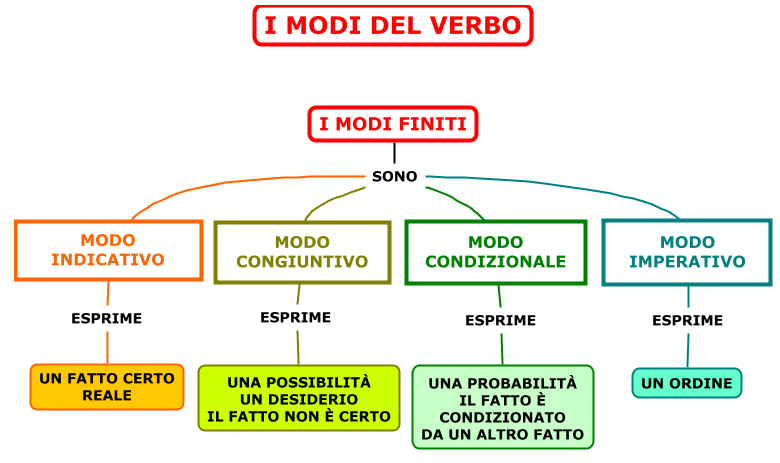 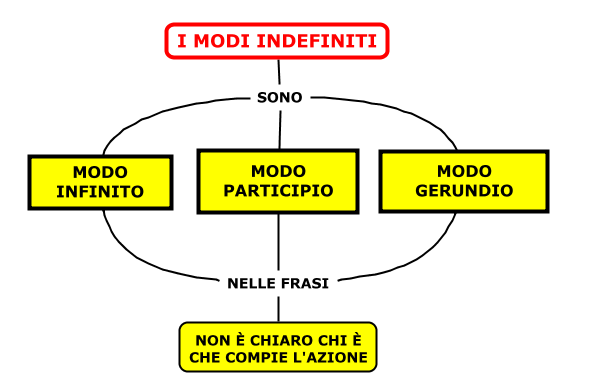 Si chiamano MODI INDEFINITI perché sono incompleti: NON INDICANO LA PERSONA (io,tu,egli,noi,voi,essi)INFINITO      Leggere un libro    (Chi è che fa l’azione?)PARTICIPIO   Il libro letto                      (Chi è che fa l’azione?)GERUNDIO  Leggendo s’impara!  (Chi è che fa l’azione?)Come noti non  possiamo dire chi compie l’azione di leggere!!!Per esercitarti, consulta le tabelle dei verbi di seguito inserite, copia sul quaderno i modi indefiniti e memorizza.Per divertirti studiando clicca sul link ed entra nella “GRAMMATICA TRA LE STELLE”https://www.youtube.com/watch?v=VJP0DCCE_bUBuon lavoro e buon divertimento! E ricorda: ANDRA’ TUTTO BENE!!!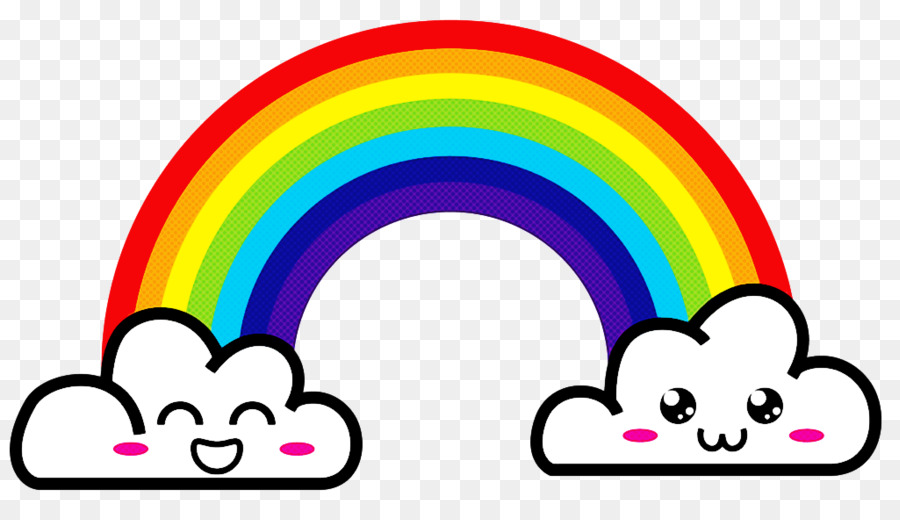 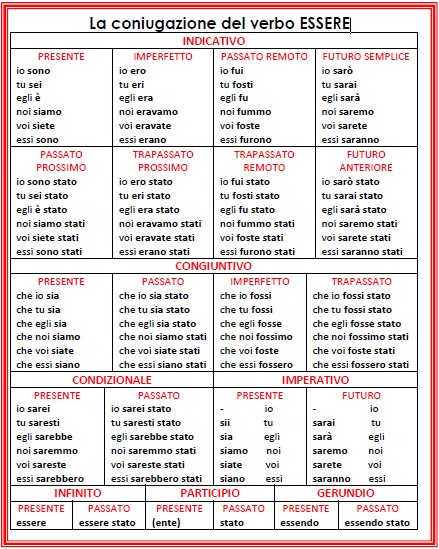 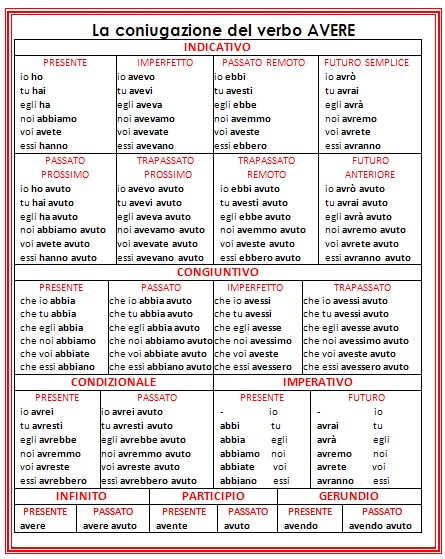 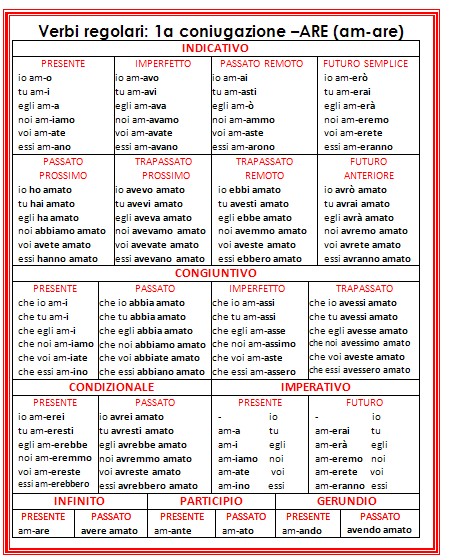 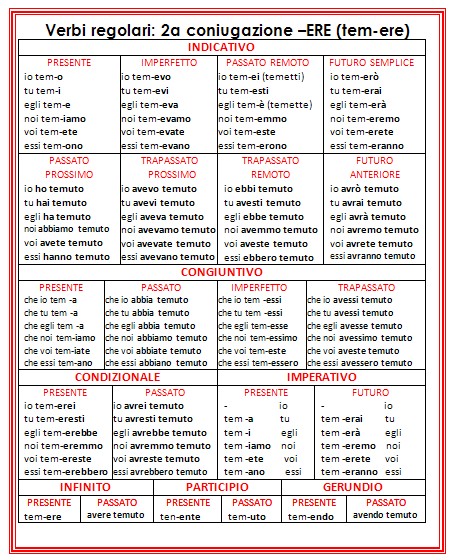 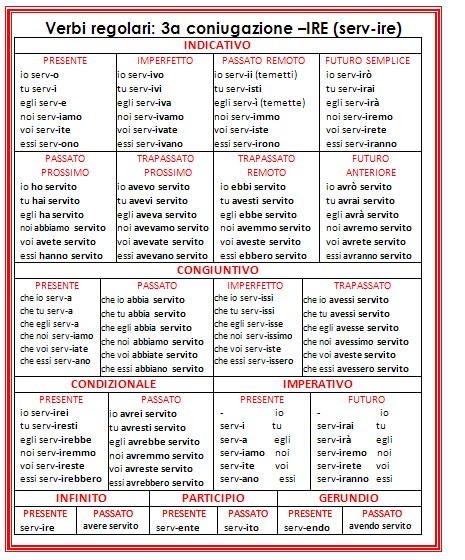 